ส่วนงาน  คณะเศรษฐศาสตร์ ศรีราชา มหาวิทยาลัยเกษตรศาสตร์ วิทยาเขตศรีราชา โทร. ภายใน……………	หรือ สำนักงานเลขานุการ คณะเศรษฐศาสตร์ ศรีราชา โทร. 038-352-902 ภายใน...............	หรือ ภาควิชาเศรษฐศาสตร์ คณะเศรษฐศาสตร์ ศรีราชา โทร. 038-352-902 ภายใน...............	หรือ ภาควิชาเศรษฐศาสตร์ประยุกต์ คณะเศรษฐศาสตร์ ศรีราชา โทร. 038-352-902 ภายใน......ที่   อว 6503.06/	วันที่ 	(อว ของคณะเศรษฐศาสตร์ ศรีราชา)หรือ  อว 6503.0601/			(อว ของสำนักงานเลขานุการ)หรือ  อว 6503.0602/			(อว ของภาควิชาเศรษฐศาสตร์)หรือ  อว 6503.0603/			(อว ของภาควิชาเศรษฐศาสตร์ประยุกต์)เรื่อง	ขออนุมัติโครงการและค่าใช้จ่ายโครงการ………………………………..เรียน	คณบดีคณะเศรษฐศาสตร์ ศรีราชาด้วยคณะกรรมการ.............../สำนักงานเลขานุการ/ภาควิชาเศรษฐศาสตร์ คณะเศรษฐศาสตร์ ศรีราชาได้กำหนดจัดโครงการ......................... ขึ้น ในวันที่................. โดยมีวัตถุประสงค์เพื่อ............................... ตามรายละเอียดโครงการที่แนบ ในการนี้คณะกรรมการ.........สำนักงานเลขานุการ/ภาควิชาเศรษฐศาสตร์ คณะเศรษฐศาสตร์ ศรีราชาจึงมีความประสงค์จะขออนุมัติจัดโครงการ.............และขออนุมัติค่าใช้จ่าย โดยขอใช้เงินรายได้ประจำปีบัญชี พ.ศ. ................ จาก คณะเศรษฐศาสตร์ ศรีราชา จำนวน............บาท งบ....................... รายการ...........................จำนวน................ บาท (.............................บาทถ้วน) และโครงการหลักสูตรเศรษฐศาสตรบัณฑิต สาขาวิชาเศรษฐศาสตร์ (ภาคพิเศษ) คณะเศรษฐศาสตร์ ศรีราชา งบ......................... รายการ.................. จำนวน ................ บาท  รวมจำนวน ....................บาท (..........................บาทถ้วน)จึงเรียนมาเพื่อโปรดพิจารณาอนุมัติ (นาย/นาง/นางสาว..........................................ตำแหน่ง.............................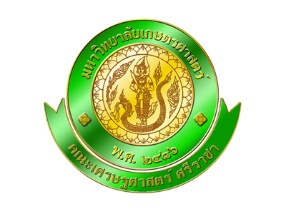 แบบฟอร์มโครงการ ประจำปีบัญชี พ.ศ....................คณะเศรษฐศาสตร์ ศรีราชา มหาวิทยาลัยเกษตรศาสตร์ วิทยาเขตศรีราชา1. ชื่อโครงการ : 										2. ประเภทโครงการ  :	[   ]  โครงการใหม่   		[   ]  โครงการพัฒนางานประจำ[   ]  โครงการต่อเนื่อง3. ผู้รับผิดชอบโครงการ   : 									4. ความสอดคล้อง/ตอบสนองของโครงการกับแผนพัฒนาหน่วยงานและการประกันคุณภาพการศึกษา 
	4.1) สอดคล้องกับยุทธศาสตร์การพัฒนาของหน่วยงาน / ตัวชี้วัด 	4.2) สอดคล้องกับการประกันคุณภาพระดับหลักสูตร	4.3) สอดคล้องกับการประกันคุณภาพระดับคณะ	4.4) การบูรณาการโครงการกับ		[   ]  การจัดการเรียนการสอน  ระบุ 				[   ]  การปรับปรุงรายวิชา ..................................................หลักสูตร........................				[   ]  การเปิดรายวิชาใหม่ ..................................................หลักสูตร.........................				[   ]  การเรียนการสอนในรายวิชา.......................................หลักสูตร.........................				[   ]  การต่อยอดสู่เอกสาร หนังสือ หรือตำรา............................................................				[   ]  อื่น ๆ .................................................................................................................		[   ]  การวิจัย  ระบุโครงการวิจัย................................................................................		[   ]  การปฏิบัติงาน (กรณีที่ไม่ได้รับผิดชอบสอน/วิจัย) ............................................		[   ]  อื่นๆ  ระบุ...........................................................................................................5. หลักการและเหตุผลเนื้อความ.............................................................................................................................................................................................................................................................................................................................................................................................................................................................................6. วัตถุประสงค์	1) ...................................................................................................................................	2) ....................................................................................................................................	3) ....................................................................................................................................7. ตัวชี้วัดความสำเร็จตามวัตถุประสงค์ของโครงการ/กิจกรรม	1) ...................................................................................................................................	2) ...................................................................................................................................3) ........................................................................................................................................8. กลุ่มเป้าหมาย/ผู้เข้าร่วมโครงการ....................................................................................................................................................9. ระยะเวลาดำเนินโครงการ  	....................................................................................................................................................10. สถานที่ดำเนินโครงการ  	.................................................................................................................................................... 11. แผนการดำเนินงาน12. งบประมาณ (ดูข้อมูลได้จาก http://econ.src.ku.ac.th/economics/form.php?id=2 หมายเหตุ : ขออนุมัติถัวเฉลี่ยค่าใช้จ่ายทุกรายการ13. ประโยชน์ที่คาดว่าจะได้รับ1) ....................................................................................................................................................2) ....................................................................................................................................................3) ....................................................................................................................................................14. การประเมินผลโครงการ	....................................................................................................................................................15. การติดตามผล 	1) ...............................................................................................................................................	2) ...............................................................................................................................................ลงชื่อ…………………………….…………………..ผู้เสนอโครงการ			      (............................................................)		          ตำแหน่ง...ประธานคณะกรรมการ/กรรมการ			    .……..……../………...…………/…….……..…..ความคิดเห็นของประธาน(กรณีผู้เสนอโครงการไม่ใช่ประธานคณะกรรมการ)...........................................................……………..……………………….……………………..……………………………………………………..……………………….……………………..………………………………………………………..……………….…………………ลงชื่อ……………..……………………………….....			(..……………….……………………………………)			ตำแหน่ง……ประธานคณะกรรมการ………….			.……..……../………...…………/…….……..…..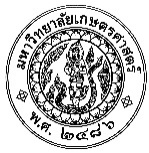 		บันทึกข้อความ(2) ตรวจสอบแผนงบประมาณแล้ว งบ.........................................................................รายการ...............................................................จำนวนเงิน.................................................บาทหน่วยงาน   คณะเศรษฐศาสตร์ ศรีราชาแผนงาน  ผู้สำเร็จการศึกษาด้านสังคมศาสตร์(นางสาวกษมา  เนตรวิเชียร)นักวิเคราะห์นโยบายและแผนชำนาญการ……...…/…....…....…/……..…….……(3)  จองงบประมาณแล้วเลขที่จอง...........................................................งบ........................................................................รายการ............................................................จำนวนเงิน..................................................บาทหน่วยงาน   คณะเศรษฐศาสตร์ ศรีราชาแผนงาน ผู้สำเร็จการศึกษาด้านสังคมศาสตร์ (นางสาววิไลวรรณ  หยงหนู)นักวิชาการเงินและบัญชี……...…/…....…....…/……..…….……(5) เรียน  คณบดี              เพื่อโปรดพิจารณาอนุมัติ(นางสาวปาริฉัตร  เต็มสุวรรณ์)ประธานกรรมการดำเนินงานโครงการหลักสูตรเศรษฐศาสตรบัณฑิต สาขาวิชาเศรษฐศาสตร์ (ภาคพิเศษ)……...…/…....…....…/……..…….……(5) เรียน  คณบดี              เพื่อโปรดพิจารณาอนุมัติ(.............................................................)หัวหน้าภาควิชา........................................……...…/…....…....…/……..…….……(6) เรียน  คณบดี              เพื่อโปรดพิจารณาอนุมัติ(นางสาวสุวรรณา  โพธิอ่อน)หัวหน้าสำนักงานเลขานุการ……...…/…....…....…/……..…….…(7)            อนุมัติ(ผู้ช่วยศาสตราจารย์ศุภชาติ  สุขารมณ์)คณบดีคณะเศรษฐศาสตร์ ศรีราชา……...…/…....…....…/……..…….ยุทธศาสตร์ มก.ยุทธศาสตร์วิทยาเขต
ศรีราชายุทธศาสตร์เป้าประสงค์ยุทธศาสตร์ที่ 2 การพัฒนาสู่ความเป็นเลิศทางวิชาการในระดับสากลยุทธศาสตร์ที่ 2 เป็นองค์กรผลิตคนที่เป็นเลิศ[   ] ยุทธศาสตร์ที่ 1 ยกระดับสู่การศึกษาที่มีคุณค่า 1.1 เพิ่มคุณค่าบัณฑิตอย่างยั่งยืนยุทธศาสตร์ที่ 2 การพัฒนาสู่ความเป็นเลิศทางวิชาการในระดับสากลยุทธศาสตร์ที่ 2 เป็นองค์กรผลิตคนที่เป็นเลิศ[   ] ยุทธศาสตร์ที่ 1 ยกระดับสู่การศึกษาที่มีคุณค่า 1.2 เพิ่มคุณค่างานวิจัยสู่สังคมยุทธศาสตร์ที่ 3 การเพิ่มคุณภาพและประสิทธิภาพการดำเนินงานตามภารกิจ[   ] ยุทธศาสตร์ที่ 1 ยกระดับสู่การศึกษาที่มีคุณค่า 1.3 เพิ่มคุณค่าทางวิชาการให้กับกลุ่มเป้าหมายยุทธศาสตร์ที่ 1 การสร้างสรรค์ศาสตร์แห่งแผ่นดิน เพื่อการพัฒนาประเทศที่ยั่งยืนยุทธศาสตร์ที่ 1 เป็นองค์กรแห่งดิจิทัล (Digital)[   ] ยุทธศาสตร์ที่ 2 พัฒนาระบบบริหารจัดการที่เป็นเลิศอย่างยั่งยืน 2.1 บูรณาการความร่วมมือกับทุกภาคส่วนยุทธศาสตร์ที่ 1 การสร้างสรรค์ศาสตร์แห่งแผ่นดิน เพื่อการพัฒนาประเทศที่ยั่งยืนยุทธศาสตร์ที่ 1 เป็นองค์กรแห่งดิจิทัล (Digital)[   ] ยุทธศาสตร์ที่ 2 พัฒนาระบบบริหารจัดการที่เป็นเลิศอย่างยั่งยืน 2.2 ขับเคลื่อนองค์กรด้วยระบบสารสนเทศยุทธศาสตร์ที่ 1 การสร้างสรรค์ศาสตร์แห่งแผ่นดิน เพื่อการพัฒนาประเทศที่ยั่งยืน[   ] ยุทธศาสตร์ที่ 2 พัฒนาระบบบริหารจัดการที่เป็นเลิศอย่างยั่งยืน 2.3 พัฒนารูปแบบการเรียนการสอนสมัยใหม่และหลักสูตรยุทธศาสตร์ที่ 1 การสร้างสรรค์ศาสตร์แห่งแผ่นดิน เพื่อการพัฒนาประเทศที่ยั่งยืน[   ] ยุทธศาสตร์ที่ 2 พัฒนาระบบบริหารจัดการที่เป็นเลิศอย่างยั่งยืน 2.4 พัฒนาระบบการบริหารจัดการให้มีประสิทธิภาพ ตามหลัก
ธรรมาภิบาลยุทธศาสตร์ที่ 4 การใช้หลักธรรมาภิบาลในการบริหารจัดการอย่างยั่งยืนยุทธศาสตร์ที่ 4 สร้างวัฒนธรรมองค์กรและความสุขในการทำงาน (Corporate Culture)[   ] ยุทธศาสตร์ที่ 3 เสริมสร้างบุคลากรให้มีขีดความสามารถสูง 3.1 พัฒนาบุคลากรให้มีขีดความสามารถสูงยุทธศาสตร์ที่ 4 การใช้หลักธรรมาภิบาลในการบริหารจัดการอย่างยั่งยืนยุทธศาสตร์ที่ 4 สร้างวัฒนธรรมองค์กรและความสุขในการทำงาน (Corporate Culture)[   ] ยุทธศาสตร์ที่ 3 เสริมสร้างบุคลากรให้มีขีดความสามารถสูง 3.2 พัฒนาองค์ความรู้สู่องค์กรนวัตกรรมยุทธศาสตร์ที่ 4 การใช้หลักธรรมาภิบาลในการบริหารจัดการอย่างยั่งยืนยุทธศาสตร์ที่ 4 สร้างวัฒนธรรมองค์กรและความสุขในการทำงาน (Corporate Culture)[   ] ยุทธศาสตร์ที่ 3 เสริมสร้างบุคลากรให้มีขีดความสามารถสูง 3.3 เสริมสร้างความผูกพันเพื่อขับเคลื่อนองค์กรแห่งความสุขยุทธศาสตร์ที่ 4 การใช้หลักธรรมาภิบาลในการบริหารจัดการอย่างยั่งยืน[   ] ยุทธศาสตร์ที่ 4 บริหารทรัพยากรเพื่อความยั่งยืน 4.1 บริหารงบประมาณเชิงยุทธศาสตร์ให้สำเร็ยุทธศาสตร์ที่ 4 การใช้หลักธรรมาภิบาลในการบริหารจัดการอย่างยั่งยืน[   ] ยุทธศาสตร์ที่ 4 บริหารทรัพยากรเพื่อความยั่งยืน 4.2 เพิ่มรายได้ที่ไม่ใช่ค่าหน่วยกิตองค์ประกอบตัวบ่งชี้[   ] องค์ประกอบที่ 1 การกำกับมาตรฐาน 1.1 การบริหารจัดการหลักสูตรตามเกณฑ์มาตรฐานหลักสูตรที่กำหนดโดย สกอ.[   ] องค์ประกอบที่ 2 บัณฑิต 2.1 คุณภาพบัณฑิตตามกรอบมาตรฐานคุณวุฒิระดับอุดมศึกษาแห่งชาติ 2.2 การได้งานทำหรือผลงานวิจัยของผู้สำเร็จการศึกษา[   ] องค์ประกอบที่ 3 นิสิต 3.1 การรับนิสิต 3.2 การส่งเสริมและพัฒนานิสิต 3.3 ผลที่เกิดกับนิสิต[   ] องค์ประกอบที่ 4 อาจารย์ 4.1 การบริหารและพัฒนาอาจารย์ 4.2 คุณภาพอาจารย์ 4.3 ผลที่เกิดกับอาจารย์[   ] องค์ประกอบที่ 5 หลักสูตร การเรียนการสอน การประเมินผู้เรียน 5.1 สาระของรายวิชาในหลักสูตร 5.2 การวางระบบผู้สอนและกระบวนการจัดการเรียนการสอน 5.3 การประเมินผู้เรียน 5.4 ผลการดำเนินงานหลักสูตรตามกรอบมาตรฐานคุณวุฒิระดับอุดมศึกษาแห่งชาติ[   ] องค์ประกอบที่ 6 สิ่งสนับสนุนการเรียนรู้ 6.1 สิ่งสนับสนุนการเรียนรู้หมวด[   ] หมวดที่ 1 การนำองค์กร[   ] หมวดที่ 2 กลยุทธ์[   ] หมวดที่ 3 ลูกค้า[   ] หมวดที่ 4 การวัด วิเคราะห์ และการจัดการความรู้[   ] หมวดที่ 5 บุคลากร[   ] หมวดที่ 6 ระบบปฏิบัติการPDขั้นตอน/กิจกรรมปีบัญชี พ.ศ. ...........................ปีบัญชี พ.ศ. ...........................ปีบัญชี พ.ศ. ...........................ปีบัญชี พ.ศ. ...........................ปีบัญชี พ.ศ. ...........................ปีบัญชี พ.ศ. ...........................ปีบัญชี พ.ศ. ...........................ปีบัญชี พ.ศ. ...........................ปีบัญชี พ.ศ. ...........................ปีบัญชี พ.ศ. ...........................ปีบัญชี พ.ศ. ...........................ปีบัญชี พ.ศ. ...........................CAขั้นตอน/กิจกรรมต.ค.พ.ย.ธ.ค.ม.ค.ก.พ.มี.ค.เม.ยพ.ค.มิ.ย.ก.ค.ส.ค.ก.ย.PlanPlanDoDoCheckCheckActActรายการงบประมาณ  (บาท)ค่าใช้จ่ายเกี่ยวกับการใช้และการตกแต่งสถานที่ฝึกอบรม (ให้ระบุ เช่น ค่าตกแต่งสถานที่ ค่าเช่าห้องประชุม ค่าใช้สถานที่)ค่าใช้จ่ายในพิธีเปิด – ปิด การฝึกอบรมค่าวัสดุ เครื่องเขียน และอุปกรณ์ค่าประกาศนียบัตรค่าถ่ายเอกสาร ค่าพิมพ์เอกสารและสิ่งพิมพ์ค่าหนังสือสำหรับผู้เข้ารับการฝึกอบรมค่าใช้จ่ายในการติดต่อสื่อสารค่าเช่าอุปกรณ์ต่าง ๆ ในการฝึกอบรมค่าอาหารว่างและเครื่องดื่ม (50 บาท ...... คน x …. มื้อ x ….วัน)ค่ากระเป๋าหรือสิ่งที่ใช้บรรจุเอกสารสำหรับผู้เข้ารับการฝึกอบรม (ให้ระบุ เช่น ค่าแฟ้ม ถุงผ้า กระเป๋าใส่เอกสาร รวมทั้ง Handy Drive ซึ่งบรรจุข้อมูลในการฝึกอบรม แจกได้เฉพาะผู้เข้ารับการฝึกอบรมเท่านั้น จะให้เจ้าหน้าที่ ประธาน หรือวิทยากร ไม่ได้)  (ไม่เกินใบละ 300 บาท)ค่าของสมนาคุณในการดูงาน (แห่งละไม่เกิน 1,500 บาท) ค่าสมนาคุณวิทยากร ( ........บาท x ......คน x ......ชั่วโมง)(การบรรยาย – ผู้เข้ารับฟัง มีวุฒิต่ำกว่าป.ตรี อัตราชม.ละ ไม่เกิน 1,000 บ. -ผู้เข้ารับฟัง มีวุฒิป.ตรี ขึ้นไป อัตราชม.ละ ไม่เกิน 2,000 บ.)(ภาคปฏิบัติ - ผู้เข้ารับฟัง มีวุฒิต่ำกว่าป.ตรี อัตราชม.ละ ไม่เกิน 800 บ. -ผู้เข้ารับฟัง มีวุฒิป.ตรี ขึ้นไป อัตราชม.ละ ไม่เกิน 1,000 บ.) ค่าอาหาร สถานที่ราชการหรือเอกชน (......... บาท x คน x …. มื้อ x ….วัน) ค่าเช่าที่พัก (......... บาท x .......คน x ......วัน) ค่ายานพาหนะรวม (………………………บาทถ้วน)